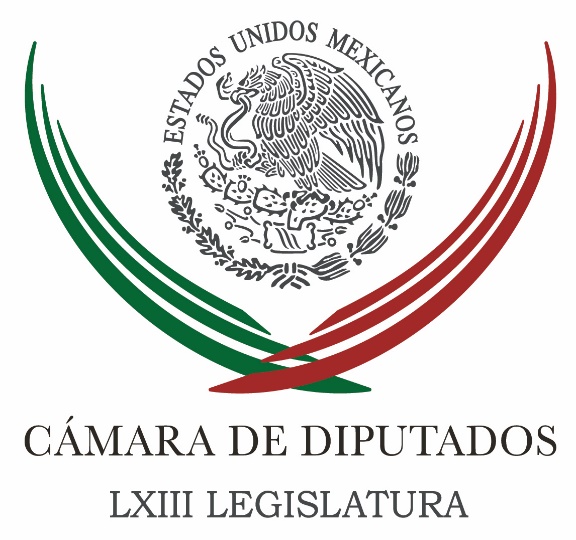 Carpeta InformativaFin de SemanaResumen: Próximo gobierno debe revisar proyecto del NAICM: PRDApoyar a pequeñas empresas, fortalece crecimiento económico: diputadaPerredistas de Guerrero también se suman al PRINegligente creer que con buenos deseos se detiene a criminales: Peña24 de marzo de 2018TEMA(S): Trabajo LegislativoFECHA: 24/03/2018HORA: 18:56NOTICIERO: Noticias MVS onlineEMISIÓN: Monitoreo Fin de SemanaESTACIÓN: InternetGRUPO: MVS0Próximo gobierno debe revisar proyecto del NAICM: PRDEl presidente de la Comisión Especial de la Cámara de Diputados para darle seguimiento a las obras del Nuevo Aeropuerto Internacional de la Ciudad de México (NAICM), Rafael Hernández Soriano, afirmó que el próximo titular del Ejecutivo federal, así como los futuros legisladores deben revisar el proyecto, debido a las múltiples ilegalidades, las cuales, dijo, rayan en lo criminal. Aseguró que la terminal aérea será un “elefante blanco” que no será útil a la sociedad mexicana, sino sólo al grupo económico al cual pertenece el presidente Enrique Peña Nieto. El legislador del PRD informó que en las reuniones con el Grupo Aeroportuario de la Ciudad de México quedó en evidencia la ausencia de estudios completos de planeación, así como la opacidad en todos los procesos de gestión y financieros. Aseveró que el proyecto y su ejecución están “tan plagados de ilegalidades, como muchos otros que tiene a su cargo la SCT que, literalmente, es una insensatez continuarlo como si no pasara nada”, que es lo mismo que ha sucedido con otros proyectos bajo la conducción de Gerardo Ruiz Esparza. Finalmente, enfatizó que muchos funcionarios deberían estar en la cárcel por la cantidad de ilícitos que se cometen en torno a este proyecto. /psg/m.TEMA(S): Trabajo LegislativoFECHA: 24/03/2018HORA: 17:31NOTICIERO: NotimexEMISIÓN: Fin de SemanaESTACIÓN: InternetGRUPO: Gubernamental0Apoyar a pequeñas empresas fortalece crecimiento económico: diputadaLa diputada federal de Nueva Alianza, Carmen Victoria Campa Almaral, propuso vincular a las Pequeñas y Medianas Empresas con las Cadenas Globales de Valor, a fin de fortalecer el crecimiento y desarrollo económico de México.La también integrante de la Comisión de Economía en San Lázaro, señaló que de acuerdo con el Instituto Nacional de Geografía y Estadística esas empresas de nueva creación dejan de existir durante sus primeros siete años de vida.En entrevista, agregó que de acuerdo al Centro de Desarrollo para la Competitividad Empresarial precisa que sólo el 25 por ciento de estas empresas sobreviven a sus primeros dos años.Por ello, urgió a las autoridades correspondientes a promover un mecanismo mediante el cual se fomente la incorporación de insumos nacionales de las PyMES a la producción de las firmas multinacionales.“Para mejorar el desarrollo económico en el país es trascendente llevar a cabo programas que impulsen la participación de las pequeñas y medianas empresas mexicanas en el nuevo escenario económico global, pues su riesgo de quiebra es mayor en comparación con las empresas grandes”, dijo.La diputada por el estado de Sinaloa afirmó que el objetivo de toda nación es que sus habitantes tengan un nivel de vida digno, “por ello es que al incentivar la vinculación entre las PyMES y el mercado internacional, se coadyuvará en promover la competitividad”. /jpc/mTEMA(S): Trabajo LegislativoFECHA: 24/03/2018HORA: 18:08NOTICIERO: Milenio onlineEMISIÓN: Monitoreo Fin de SemanaESTACIÓN: InternetGRUPO: Milenio0Perredistas de Guerrero también se suman al PRIMás de 50 líderes perredistas agrupados en Grupo Guerrero, liderado por el diputado federal con licencia, David Jiménez Rumbo, anunciaron su respaldo a los candidatos del PRI en el estado."David (Jiménez Rumbo) habló de su paso en el PRD y dijo que desde hace cuatro años lo habían vetado."Dijo que buscó espacios y no lo dejaban llegar, incluso acusó que le robaron la candidatura del PRD a la alcaldía de Acapulco y por esa razón había tomado la decisión de apoyar por única ocasión a los candidatos del PRI", dijo Genaro Bernal Ortega, uno de los liderazgos del Grupo Guerrero en Acapulco.En una reunión a puerta cerrada en el hotel Crown Plaza, los ahora ex perredistas se quejaron que su partido les habían cerrado las puertas.El 15 de marzo, MILENIO informó que el diputado federal renunció oficialmente al PRD y acusó que su candidatura la habían vendido en diez millones de pesos.Bernal Ortega reveló más de 50 liderazgos del PRD de las siete regiones del estado se suman a favor de todos los candidatos priistas en la entidad.Al acto de acudió el aspirante al Senado Manuel Añorve Baños; el candidato a la alcaldía de Acapulco, Ricardo Taja, y René Juárez Cisneros, aspirante a diputado federal plurinominal. /psg/m.INFORMACIÓN GENERALTEMA(S): Trabajo LegislativoFECHA: 24/03/2018HORA: 12:33NOTICIERO: 24 Horas.comEMISIÓN: Fin de SemanaESTACIÓN: InternetGRUPO: 24 Horas0Negligente creer que con buenos deseos se detiene a criminales: Peña NietoSería ingenuo y negligente creer que con buenos deseos se puede detener a los criminales y por eso el gobierno de la República respondió sin titubeos al llamado de la ciudadanía y por eso se mantendrá la presencia de las Fuerzas Armadas donde se requieran y por el tiempo que sea necesario, afirmó el presidente Enrique Peña Nieto.“Hasta el último día de esta administración, seguiremos actuando con firmeza en la defensa de los mexicanos, no cederemos ante la amenaza de quienes lastiman a la sociedad, no bajaremos la guardia frente a quienes atentan contra la seguridad de las familias, y en esta elevada misión, México cuenta con la lealtad y el patriotismo sin reservas de nuestros soldados, pilotos y marinos” sostuvo.Durante la entrega de menciones honoríficas a las Unidades del Ejército, Fuerza Aérea y Armada de México, el mandatario federal dijo que “la compleja situación de inseguridad que se vive en diversas zonas del país, ha puesto en evidencia la debilidad institucional de sus policías locales”.En esas zonas, dijo, la única opción que tiene el Estado para enfrentar con éxito a las organizaciones criminales, es la que ofrece las Fuerzas Armadas y la Policía Federal, aunque estas fuerzas federales “no pidieron salir a las calles a combatir al crimen organizado”, apuntó.En el patio central de la sede de la Secretaría de Marina, el presidente Peña Nieto recordó este viernes que fueron los gobiernos locales y la población afectada quienes requirieron el auxilio del Ejército, la Fuerza Aérea y la Armada para recuperar la paz y el orden en sus comunidades.Asimismo, apuntó que “hay quienes afirman que la violencia no se combate con violencia; es claro que confunden la violencia con el uso legítimo de la fuerza para defender a una población inerme ante un agresor que no entiende razones y menos de leyes”.El Ejército, Fuerza Aérea y Armada de México contribuyen de manera destacada en la lucha para recuperar las condiciones de paz y seguridad, y destacó que gracias a su acción coordinada con los diferentes órdenes de gobierno se ha logrado capturar o a abatir a 109 de los 122 objetivos prioritarios de la delincuencia organizada que se identificaron al inicio de su administración.“Se trata de líderes de los grupos criminales más poderosos y peligrosos de México, que desde hace una década han sido los principales responsables de la generación de violencia en muchas zonas del país”, indicó en el acto en el que estuvo acompañado por los secretarios de la Defensa Nacional, Salvador Cienfuegos, y de Marina, Vidal Francisco Soberón.El jefe del Ejecutivo federal dejó en claro que las organizaciones criminales que más daño le han causado a la nación están siendo desarticuladas y sus integrantes llevados ante la justicia, y que los golpes que se han asestado a esas organizaciones, han diezmado su presencia territorial, su capacidad financiera, y la fuerza de sus liderazgos.Dio a conocer que, en estos cinco años, se han erradicado 210 mil plantíos de mariguana y 825 mil de amapola, además de que se aseguraron 4.5 millones de kilogramos de marihuana y 48 mil kilogramos de cocaína.Reconoció que todavía hay mucho por hacer para recuperar la seguridad en distintas zonas del país, pero que no hay duda de que la labor de las Fuerzas Armadas ha sido determinante para debilitar las estructuras del crimen organizado.Peña Nieto recalcó que las funciones ordinarias de las Fuerzas Armadas no contemplan en su origen la participación en tareas de seguridad pública, por eso ha sido necesario complementar el adiestramiento de sus efectivos mediante un amplio programa de capacitación en materia particularmente de derechos humanos.En este sentido, refirió los convenios que han firmado las secretarías de la Defensa y de Marina con la Comisión Nacional de los Derechos Humanos, lo que ha permitido capacitar en la materia a la totalidad del personal naval y militar de más de 280 mil elementos.Los esfuerzos para desarticular a las organizaciones criminales han cobrado la vida de 169 elementos de las Fuerzas Armadas, lo que “representa un alto costo para el país, para las instituciones militares, pero sobre todo para las familias que han perdido a un ser querido”, resaltó previo a un encuentro privado con familiares de soldados y marinos caídos para expresarles su reconocimiento en nombre de la nación.Dijo que, para retribuir debidamente la dedicación y la entrega de las Fuerzas Armadas, durante esta administración se han mejorado sus condiciones laborales y sus prestaciones, además de que se ha invertido como nunca antes en la modernización de las instalaciones e infraestructura militar y naval.“Tan sólo en estos cinco años de gobierno se han destinado casi 33 mil millones de pesos en infraestructura y caso 76 mil millones de pesos en equipamiento, más del doble que en la administración anterior”, destacó.Un ejemplo de este esfuerzo de inversión, expuso es el Centro de Mando y Control de la Armada de México que hoy inauguró, que coordinará en tiempo real las operaciones del personal naval, contribuirá a la seguridad de nuestros puertos y zonas marinas y apoyará las funciones de la Guardia Costera. /jpc/mLealtad y compromiso, requisito para mantener prestigio: CienfuegosEl secretario de la Defensa Nacional, general Salvador Cienfuegos Zepeda, hizo un llamado a la fuerzas castrenses a mantener la disciplina con estricto apego a la ley y respeto a los derechos humanos. Al clausurar el curso para sargentos primeros de Arma y Policía Militar, el alto mando militar les pidió sentirse orgullosos de ostentar una posición donde se puede hacer mucho por el personal subordinado y destacó que con su trabajo demostrarán que son ejemplo, no es cuestión de jerarquía, sino de integridad y compromiso, dignos representantes de la tropa. (MVS Noticias online)México merece empleos, inversiones y competitividad: MeadeEl candidato a la presidencia de la República por la coalición Todos por México, José Antonio Meade Kuribreña, agradeció mediante su cuenta oficial de Twitter a los empresarios por el apoyo brindado a la iniciativa #EmpresariosPorMeade. Los Empresarios Por Meade compartieron un video en el que expresaron que México podría llegar a ser una potencia mundial, y consideraron que Meade sería la decisión correcta. (24 Horas online)Contratos en obras de NAIM no se discuten: Meade a AMLOEl candidato presidencial de la coalición PRI-Verde-Nueva Alianza, José Antonio Meade, rechazó el acuerdo entre su adversario político, Andrés Manuel López Obrador, y del Consejo Coordinador Empresarial para abordar la viabilidad del Nuevo Aeropuerto Internacional de México, al enfatizar que el Estado de Derecho ni los contratos se discuten. En conferencia de prensa al término de la toma de protesta de José Calzada como líder del Movimiento Territorial, indicó que la ley no puede ser objeto de mesas de debate ni de reflexión. (Milenio online)AMLO se reúne con candidatos de Morena previo a campañasAndrés Manuel López Obrador se reunió con los candidatos de Morena a distintas gubernaturas, previo al arranque de campañas. En la reunión estuvieron Claudia Sheinbaum, candidata a la Jefatura de Gobierno de la Ciudad de México; Miguel Barbosa candidato a la gubernatura de Puebla; Cuauhtémoc Blanco que va por Morelos y Cuitláhuac García, que es el abanderado para Veracruz. Además, asistió Ricardo Sheffield, diputado federal y ex alcalde de León, quien apenas hace una semana renunció al PAN para sumarse a Morena como candidato a gobernador por Guanajuato pese a que en aquel estado la coalición 'Juntos Haremos Historia' ya había presentado a su candidata Antares Vázquez, quien hace unos días terminó renunciando a su postulación para dejarle el lugar al panista. (Milenio online)Impensable retirar al Ejército de las calles: AnayaEl candidato presidencial de la coalición Por México al Frente, Ricardo Anaya, sostuvo que en estos momentos y en estas circunstancias, sería impensable retirar al Ejército de aquellos lugares donde “no hay una policía confiable”.  “Lo que tenemos que hacer es, sí enfrentar al crimen organizado, pero con más inteligencia, más tecnología”, señaló en entrevista al término de una reunión privada con el Club de Rotarios en un hotel de Polanco. (24 Horas online)Anaya: sector empresarial, sin facultad de decidir sobre NAIMEl aspirante presidencial de la coalición Por México al Frente Ricardo Anaya dijo que el sector empresarial no tiene la facultad de decidir si la obra del Nuevo Aeropuerto Internacional de México (NAIM) continúa o no, luego de que el morenista Andrés Manuel López Obrador pactó una mesa técnica con el sector empresarial y representantes del gobierno federal, para analizar la viabilidad de la obra. “No es facultad de un organismo empresarial decidir si la obra continúa o no. En caso de que yo sea presidente, por supuesto que la obra va a continuar”, expresó. (Milenio online)Multan a PRI, PAN y Morena por irregularidades en precampañasEl Consejo General del Instituto Nacional Electoral aprobó una multa global por 9.6 millones de pesos al PRI, PAN y Morena, por irregularidades detectadas en los informes de fiscalización de precampañas de sus precandidatos presidenciales. En sesión extraordinaria, determinó sanciones por 4.3 millones de pesos al Partido Revolucionario Institucional, que postula a José Antonio Meade; 3.5 millones a Morena que abandera a Andrés Manuel López Obrador; y 1.8 millones al Partido Acción Nacional, que propone a Ricardo Anaya. (Enfoque Noticias online)Pide PRD a INE quitar registro a ZavalaMargarita Zavala no debe tener registro como candidata presidencial por hacer trampa con las firmas de apoyo de la ciudadanía, señaló el secretario general del PRD, Ángel Ávila. En un comunicado, advirtió que el prestigio del Instituto Nacional Electoral podría quedar en entredicho al otorgarle el registro. El organismo, añadió, tiene evidencias de que durante el proceso de recolección de firmas de la ex panista se cometieron diversas irregularidades. (Reforma online)Encabeza Calzada Rovirosa MT priistaJosé Eduardo Calzada Rovirosa fue nombrado el nuevo Secretario General del Movimiento Territorial (MT) del PRI. El dirigente nacional del tricolor, Enrique Ochoa, le tomó protesta al ex titular de la Secretaría de Agricultura, Ganadería, Desarrollo Rural, Pesca y Alimentación (SAGARPA), cargo al que renunció el 16 de agosto. Éste, ahora ocupa el lugar de Lorena Martínez Rodríguez, quien a su vez presentó su renuncia a la Secretaría del MT para buscar un lugar en el Senado por Aguascalientes. (Reforma online)Equipo de El Bronco exige a INE revisión de 810 mil apoyosJavier Náñez Pro, representante de Jaime Rodríguez Calderón, El Bronco, ante el Instituto Nacional Electoral afirmó que acudirán ante los tribunales necesarios y agotarán las medidas legales necesarias para que el organismo permita al aspirante a la Presidencia de la República revisar las firmas que le restan, mismas que “el INE ya no les permitió revisar por tiempo”. “Salió con la novedad, el Instituto Electoral, que no nos va a dejar revisar las más de 810 mil firmas que nos marcó con inconsistencias, ¿cómo ven?”, señaló Náñez Pro a través de un video que compartió en su página de Facebook. (El Universal online)Gobernador de Jalisco ofrece 1 mdp de recompensaEl gobernador de Jalisco, Aristóteles Sandoval, ofreció un millón de pesos (53.937 dólares) como recompensa para quien aporte información que ayude a dar con el paradero de los cuatro estudiantes mexicanos desaparecidos esta semana en diferentes hechos. El mandatario estatal pidió la ayuda de los ciudadanos para encontrar a Javier Salomón Aceves, de 25 años, Marco Ávalos, de 20 años, y Daniel Díaz, de 20 años, alumnos de la carrera de Cine en la Universidad de Medios Audiovisuales, así como a César Ulises Arellano, de 18 años y alumno de Medicina de la Universidad de Guadalajara. En tanto, se prevé hoy una marcha de alumnos de las tres universidades y organizaciones civiles. (24 horas online)Estado mexicano, en deuda con familiares de desaparecidos: CNDHEl Estado mexicano está en calidad de deudor del derecho a la verdad con los familiares de más de 32 mil personas que permanecen reportadas en calidad de desaparecidas, así como de víctimas de homicidios violentos, quienes no han podido ejercer su derecho pleno de acceso a la justicia, ni conocer el paradero de sus allegados o su destino final, enfatizó la Comisión Nacional de los Derechos Humanos. En el marco del Día Internacional del Derechos a la Verdad en relación con Violaciones Graves de los Derechos Humanos y de la Dignidad de las Personas, que se celebra este 24 de marzo, el organismo destacó que las víctimas desconocen además las causas de que esos hechos sucedieran, para que se establezca la responsabilidad de los autores o encubridores, accedan a la reparación integral del daño y se evite que hechos similares vuelvan a cometerse. (MVS online)Coca-Cola cierra planta en Guerrero por ola de violenciaLa empresa Coca Cola Femsa anunció el cierre indefinido de su planta en Ciudad Altamirano, municipio de la Tierra Caliente de Guerrero, debido al hostigamiento de grupos de la delincuencia organizada en esa entidad. El gobierno del estado lamentó la decisión y reconoció que faltó coordinación para dar seguridad en la zona. En un comunicado, la embotelladora –considerada la más grande por volumen de ventas–, expuso que la medida se toma tras dos meses de amenazas y agresiones de grupos delincuenciales hacia sus colaboradores y ante la ausencia de un estado de derecho y prevalencia de la impunidad. (La Jornada online)Ya van 20 mil réplicas del primer sismo de septiembreEl Servicio Sismológico Nacional informó que hasta las 11:30 horas del viernes 23 de marzo se contabilizaron 20 mil réplicas del terremoto de magnitud 8.2 ocurrido el pasado 7 de septiembre en Chiapas. "Se han registrado 20 mil réplicas del sismo del 7 de septiembre del 2017 en el Golfo de Tehuantepec (M8.2). En las imágenes, las zonas principales donde han ocurrido y el número acumulado por día hasta la fecha", refirió el organismo dependiente del Instituto de Geofísica de la Universidad Nacional Autónoma de México en su cuenta de Twitter @SismologicoMX. (Milenio online)Nelson Vargas, indignado por posible liberación de asesinos de su hijaDurante un evento de la Conade, donde se reconoció a los integrantes de la selección de natación, clavados y polo acuático que participaron en los Juegos Olímpicos de México 1968, Nelson Vargas aprovechó para denunciar que los asesinos de su hija Silvia podrían salir de prisión. ''A las tres de la tarde de hoy, sé si dejan libres a los asesinos de mi hija, habrá una audiencia para saber si los dejan libres por el llamado debido proceso'', señaló. (Milenio online)Busca QR integrar 3 delitos más a BorgeLa Fiscalía General de Quintana Roo trabaja en la integración de tres carpetas de investigación contra el ex Gobernador Roberto Borge Ángulo por los delitos de abuso del poder, peculado y aprovechamiento ilícito de sus funciones públicas, reveló el Fiscal Miguel Ángel Pech Cen. Aunado a la imputación por el presunto lavado de más de 900 millones de pesos por la compra-venta de 22 predios en Tulum, estos delitos del fuero común serían notificados al ex Mandatario priista cuando se encuentren plenamente integrados para no violar el debido proceso. (Reforma online)Encuentran a otro estudiante en Jalisco, faltan cuatroEn las últimas 48 horas regresaron a sus hogares, con sus familias tres estudiantes. En dos de los casos había alerta alba, mismas que han sido canceladas tras su localización. El gobierno de Jalisco confirmó que apareció Pedro Ruiz Guerrero, adolescente de 14 años, que cursa la secundaria. La búsqueda inició el martes pasado cuando el muchacho no llegó a su jornada escolar en el plantel correspondiente a la Secundatria Técnica 45 ubicado en Zapopan. Tres días transcurrieron y hoy, el gobernador Aristóteles Sandoval informó que se le encontró deambulando en la colonia Lomas de la Primavera. (Excélsior online)Asesinan a mando de la SSP en VeracruzGregorio Agustín Cruz, subdelegado de la Secretaría de Seguridad Pública (SSP) en Juan Rodríguez Clara, Veracruz, fue asesinado anoche por un comando armado en una emboscada. Debido a los impactos de bala que recibió en diversas partes del cuerpo, el subdelegado murió en el lugar de los hechos. En tanto, los otros dos elementos, identificados como Serafín E. L. y Julio César R.M., corrieron hacia la maleza, donde se ocultaron y solicitaron el apoyo sus compañeros. (Reforma online)Aumenta a 15 cuerpos abandonados en camioneta en MichoacánLa mañana de este sábado, la Fiscalía de Michoacán confirmaron el hallazgo de 15 muertos en Aquila, Michoacán, cuyos cuerpos tenían signos de violencia, en la cajuela de una camioneta con logos apócrifos de la Secretaría de Marina. A través de un comunicado de la Procuraduría General de Justicia del Estado (PGJE), los hechos están relacionados con el múltiple homicidio de la lucha de grupos criminales antagónicos. (Enfoque noticias online)Miles marchan en Washington contra las armas de fuegoDecenas de miles de personas procedentes de todo Estados Unidos empezaron hoy a congregarse en el corazón político de la capital estadunidense, Washington, en las inmediaciones del Congreso, para lo que se espera sea una de las mayores movilizaciones en contra de la violencia por las armas de fuego. La Marcha por Nuestras Vidas, que organizó eventos similares en 844 ciudades del mundo, obtuvo un permiso para 500 mil asistentes que empezaron a abarrotar los accesos a la histórica avenida Pensilvania. (24 horas online)Tras ataque en Francia, hallan explosivos en supermercadoTres artefactos explosivos caseros fueron hallados en el supermercado en el sur de Francia, donde ayer un "soldado" del Estado Islámico perpetró un ataque fatal, dijo un funcionario judicial. También se hallaron una pistola calibre 7.65 y un cuchillo de caza, dijo el funcionario, quien no estaba autorizado a hablar púbicamente de la investigación. Un policía que se ofreció al atacante a cambio de una mujer rehén murió a causa de sus heridas lo que elevó a cuatro en el total de muertos en el ataque. El teniente coronel Arnaud Beltrame, de 44 años, fue homenajeado como héroe nacional por su "coraje y altruismo". (Milenio online)